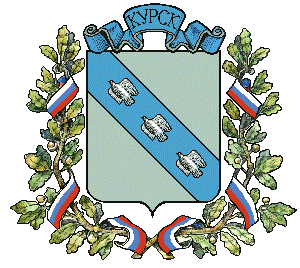 АДМИНИСТРАЦИЯ ГОРОДА КУРСКАКурской областиПОСТАНОВЛЕНИЕ«29» декабря 2022г                                                                            №857О внесении изменений в постановление Администрации города Курска от 11.10.2018 № 2362В соответствии с Федеральным законом от 06.10.2003 № 131-ФЗ                        «Об общих принципах организации местного самоуправления в Российской Федерации», Уставом города Курска, Порядком разработки, формирования, реализации и оценки эффективности муниципальных программ города Курска, утвержденным постановлением Администрации города Курска                        от 17.09.2013 № 3202, распоряжением Администрации города Курска                     от 29.12.2018 № 410-ра «Об утверждении Перечня муниципальных программ города Курска» ПОСТАНОВЛЯЮ:Внести в постановление Администрации города Курска                         от 11.10.2018 № 2362 (в ред. от 26.12.2018 № 3012, от 18.07.2019 № 1284,               от 06.02.2020 № 217, от 03.07.2020 № 1242, от 18.12.2020 № 2387,                             от 27.01.2021 № 34, от 09.02.2021 № 78, от 12.07.2021 № 405, от 22.12.2021                  № 800, от 08.02.2022 № 73, от 22.07.2022 № 445) «Об утверждении муниципальной программы «Развитие культуры и туризма в городе Курске                на 2019 - 2024 годы»   следующие изменения:в наименовании  и пункте 1 слова «на 2019-2024 годы» исключить.В приложении «Муниципальная программа «Развитие культуры    и туризма в городе Курске на 2019 - 2024 годы»: в наименовании приложения, наименовании паспорта, абзаце                      36 раздела VI «Ожидаемые результаты реализации муниципальной программы» слова «на 2019 - 2024 годы» исключить;в приложении 1 к муниципальной программе «Перечень мероприятий муниципальной программы «Развитие культуры и туризма                  в городе Курске на 2019 - 2024 годы» слова «на 2019-2024 годы» исключить;в приложении 2 к муниципальной программе «Финансовое обеспечение муниципальной программы «Развитие культуры и туризма                    в городе Курске на 2019 - 2024 годы»  слова «на 2019-2024 годы» исключить;в приложении 3 к муниципальной программе «Целевые показатели муниципальной программы «Развитие культуры и туризма                        в городе Курске на 2019 - 2024 годы» слова «на 2019-2024 годы» исключить;в приложении 4 к муниципальной программе «Методика оценки эффективности реализации  муниципальной программы «Развитие культуры      и туризма в городе Курске на 2019 - 2024 годы» слова «на 2019-2024 годы» исключить.	3. Управлению информации и печати Администрации города Курска (Бочарова Н.Е.) обеспечить опубликование настоящего постановления                          в газете «Городские известия».4. Управлению делами Администрации города Курска (Калинина И.В.) обеспечить размещение настоящего постановления на официальном сайте Администрации города Курска в информационно-телекоммуникационной сети «Интернет».		5. Контроль за исполнением настоящего постановления возложить                    на заместителя главы Администрации города Курска Пархоменко Н.А.	6. Постановление вступает в силу с 01 января 2023 года.Глава города Курска                                                                                  И. Куцак